Division of Veterinary Resources Customer Satisfaction SurveySurvey Screen ShotsIntroduction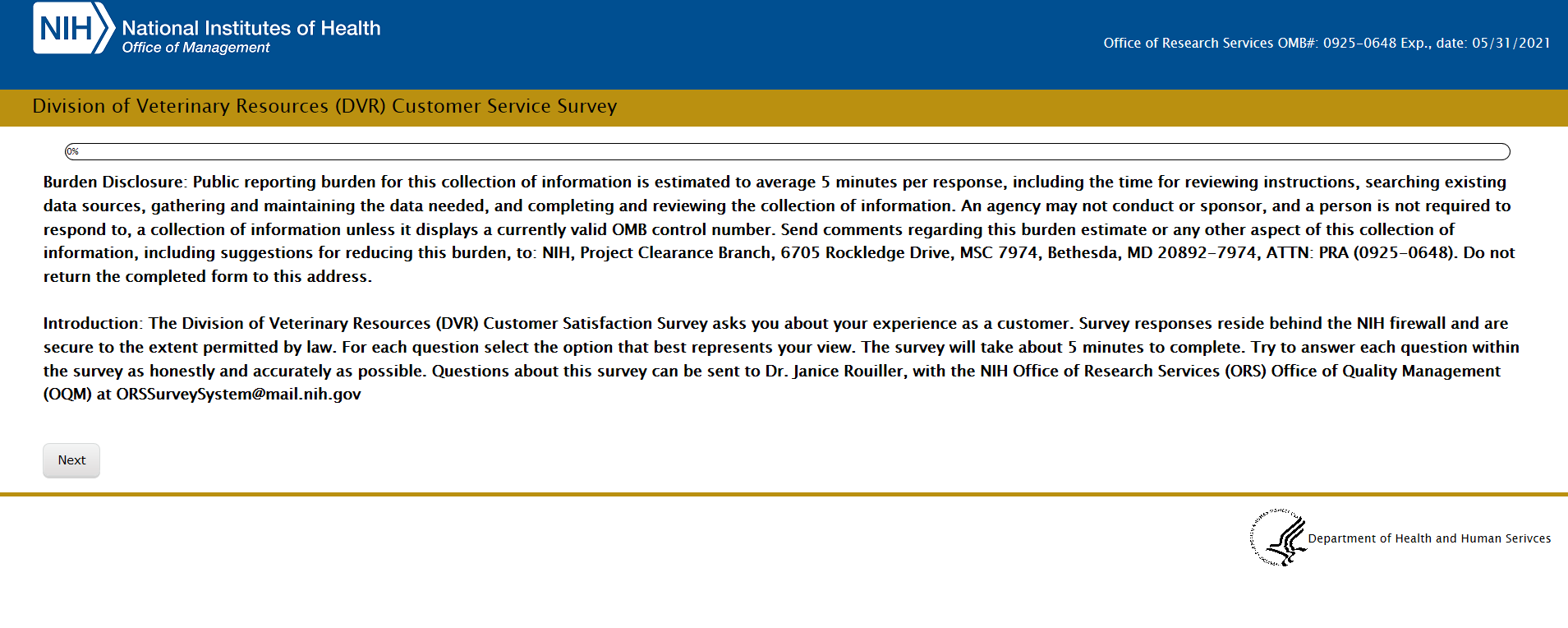 Q1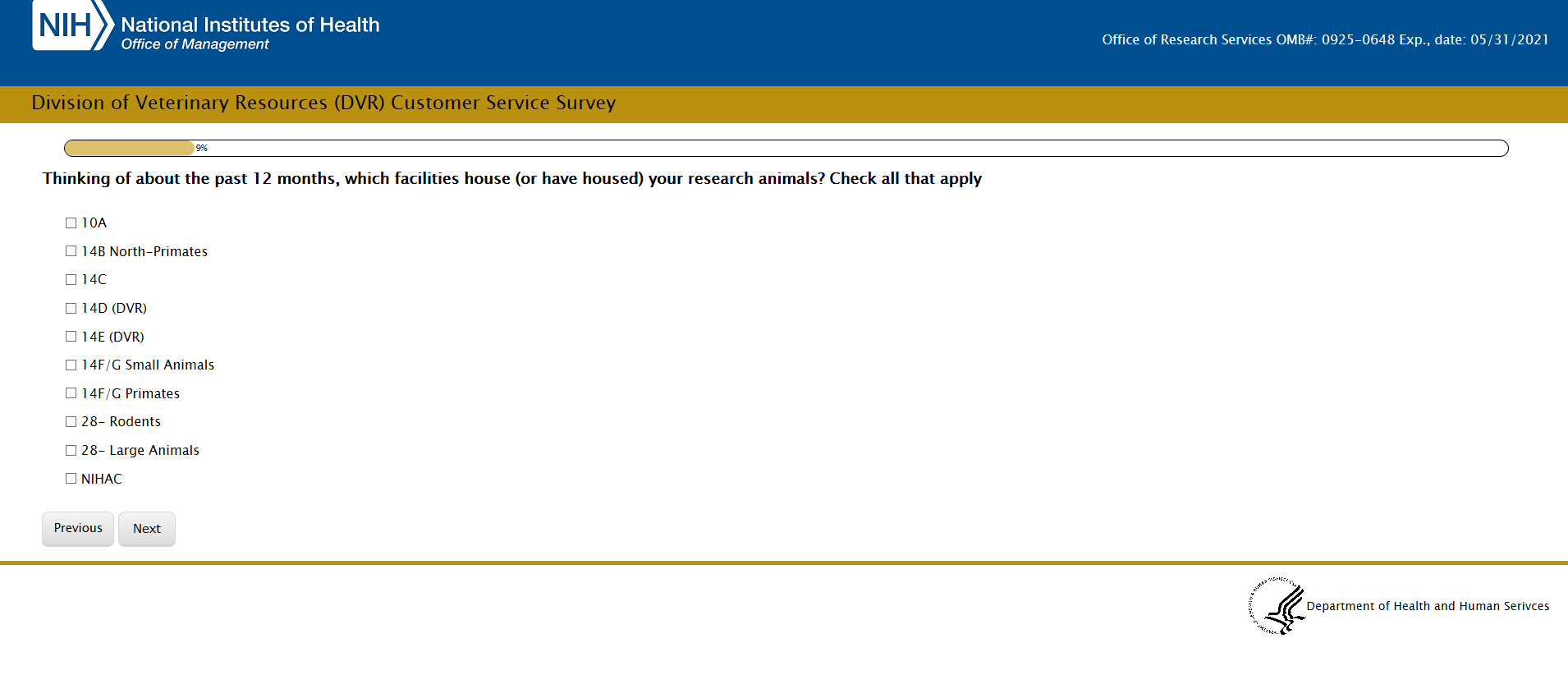 Q2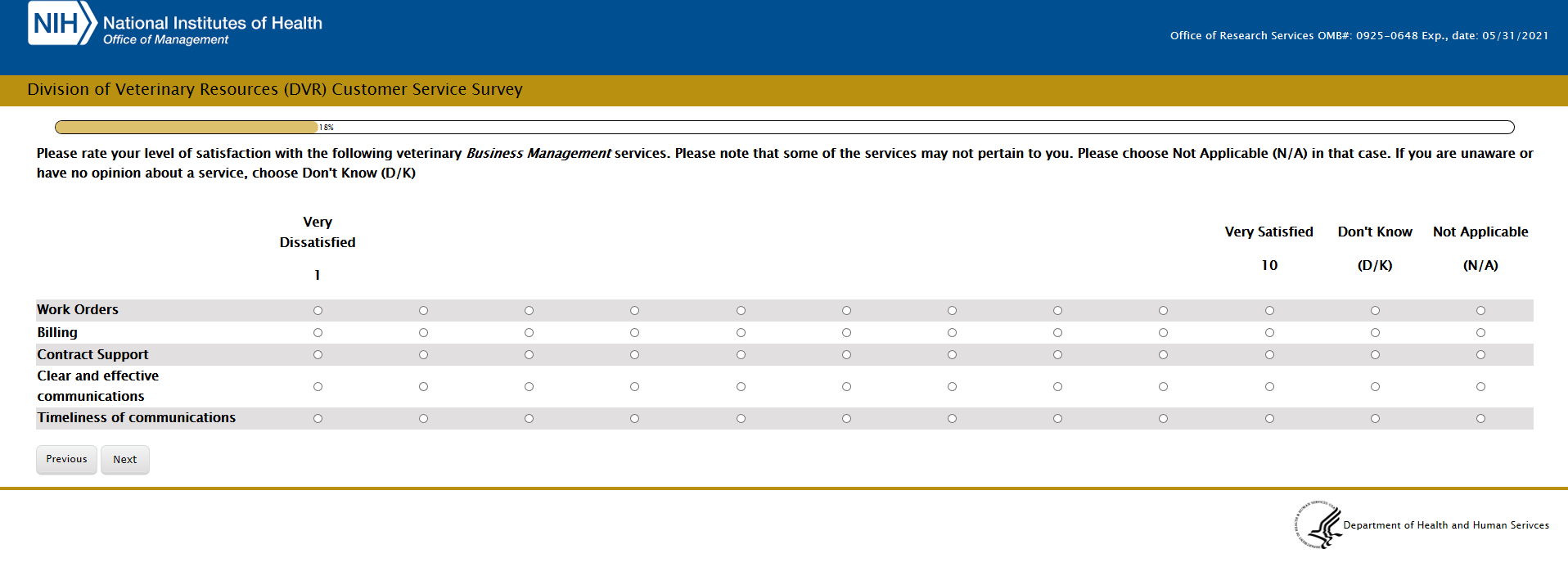 Q3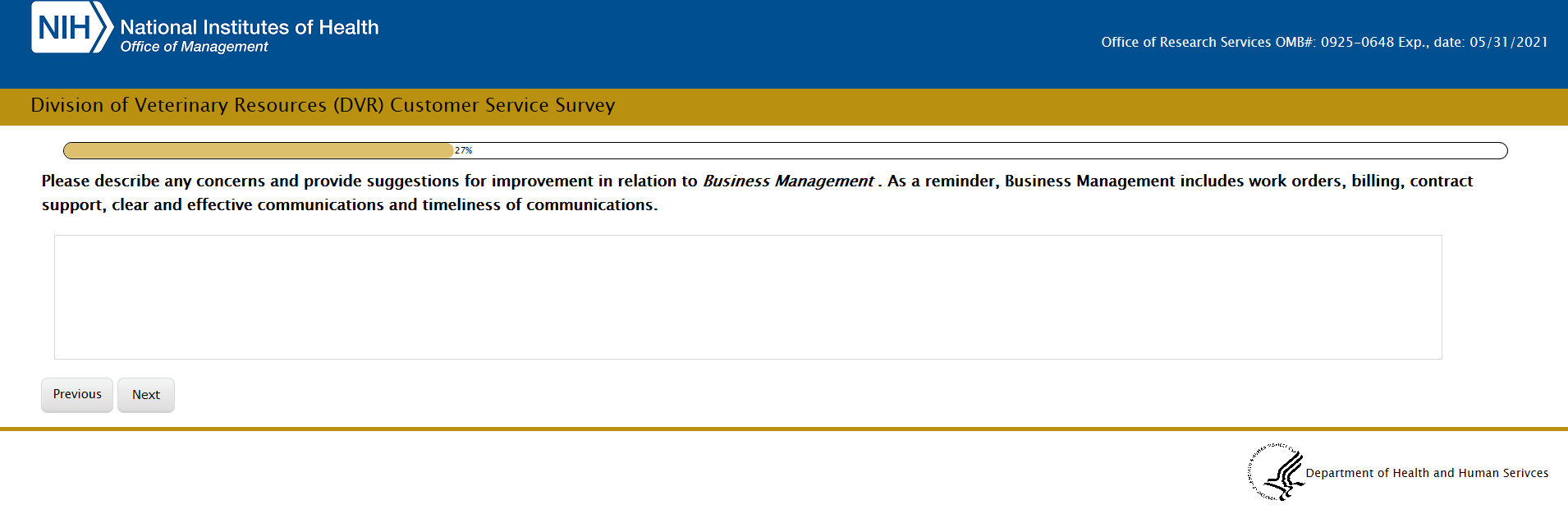 Q4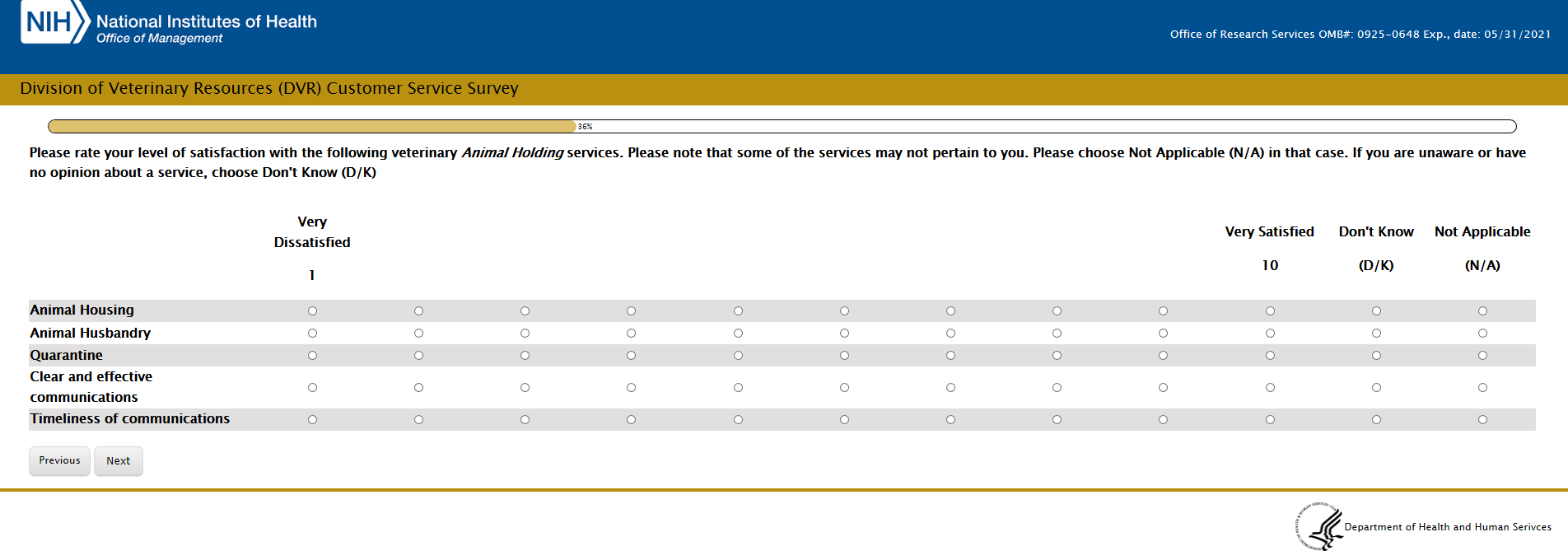 Q5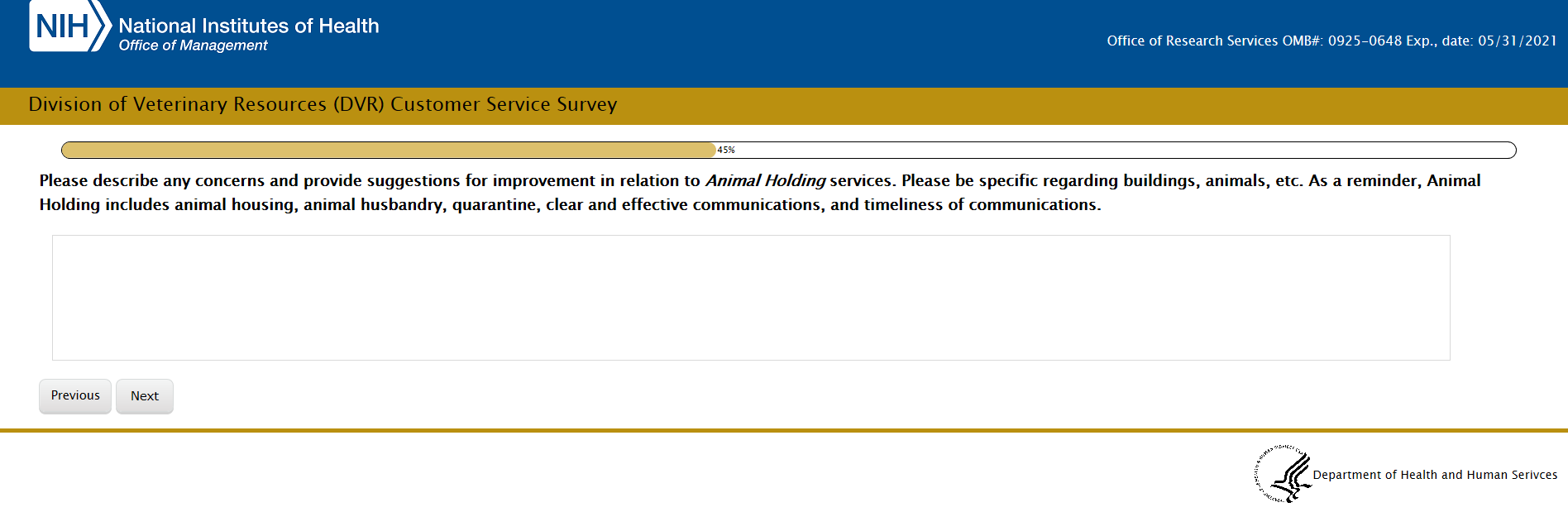 Q6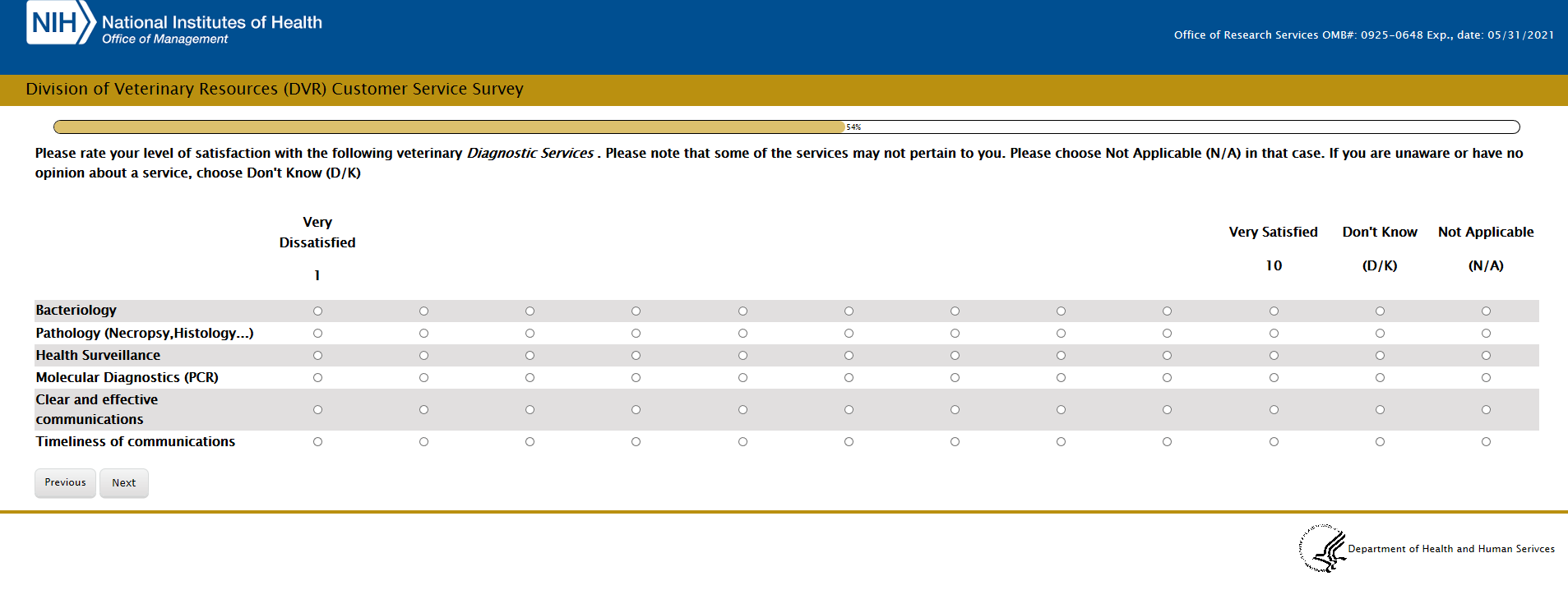 Q7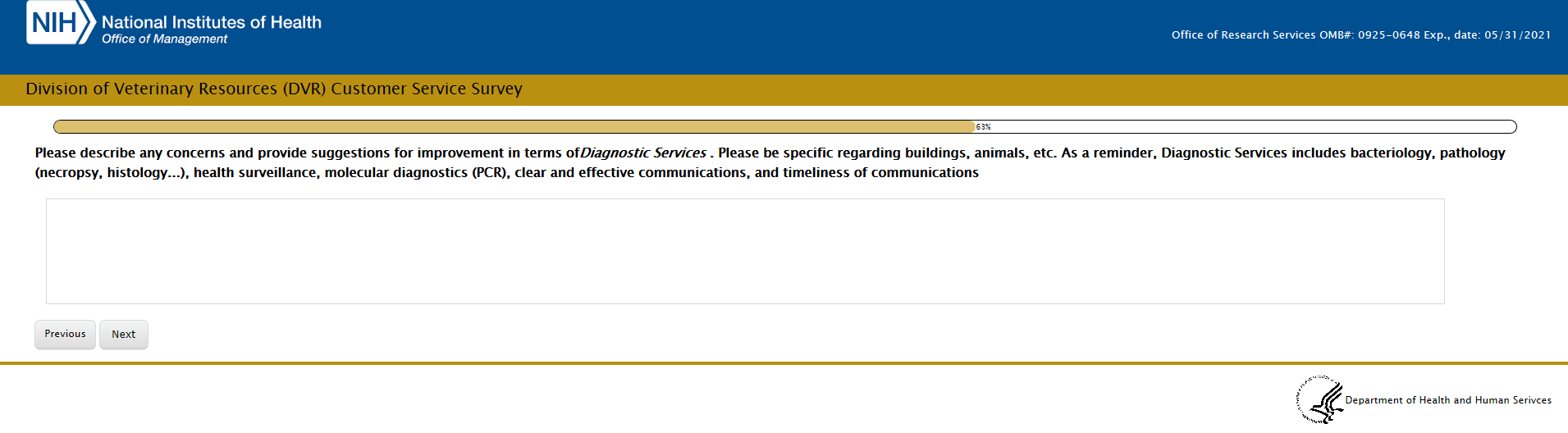 Q8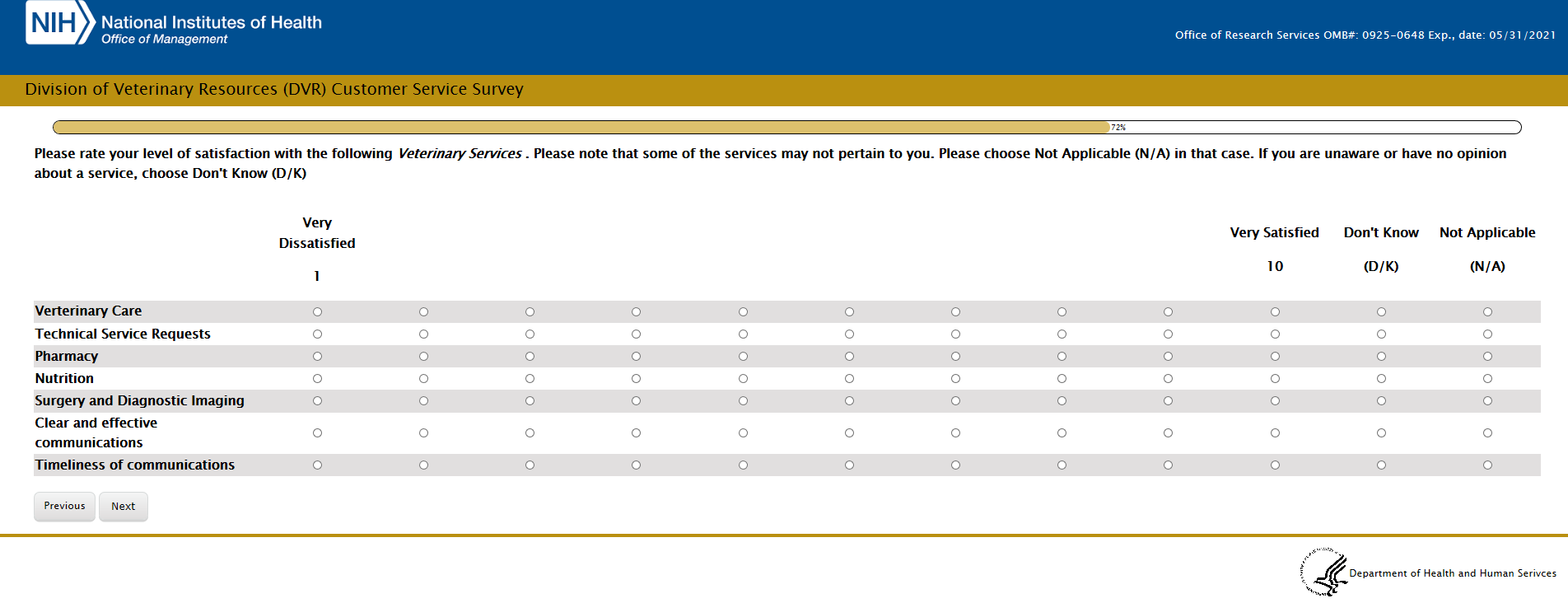 Q9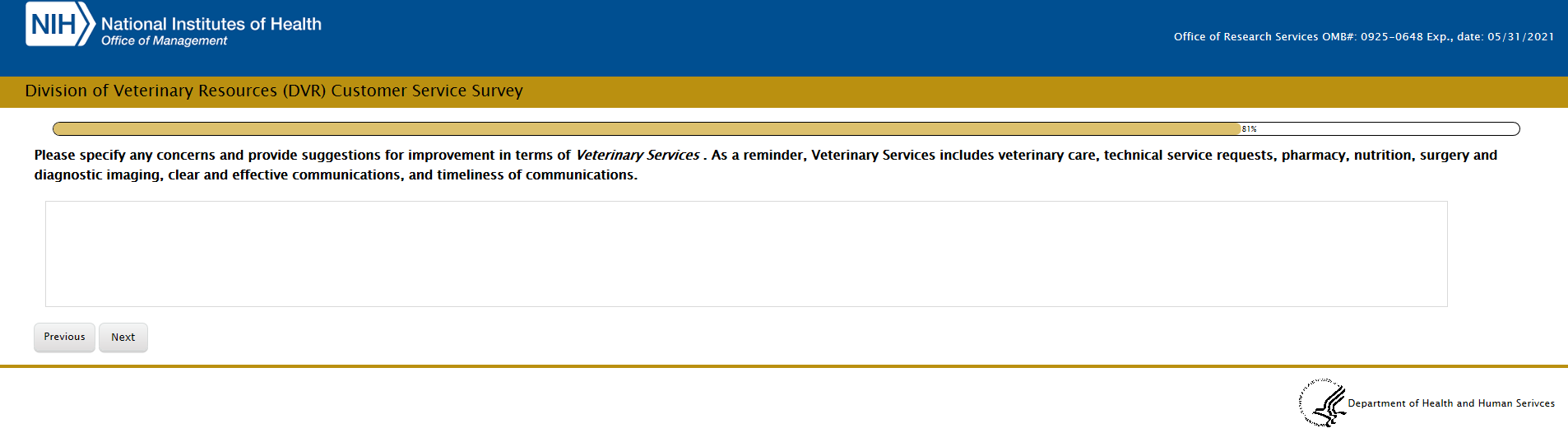 Q10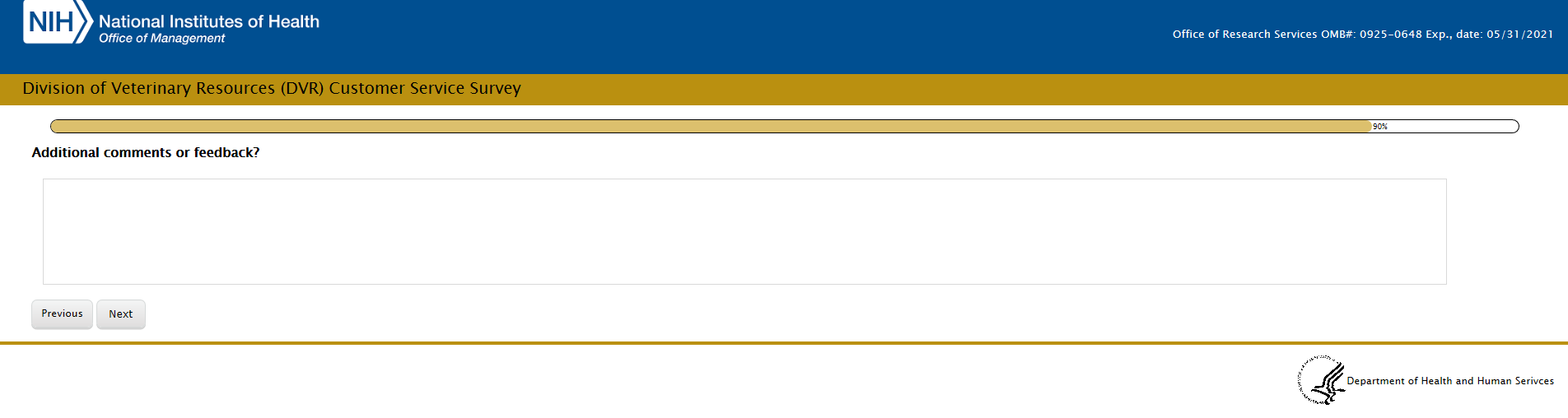 End of Survey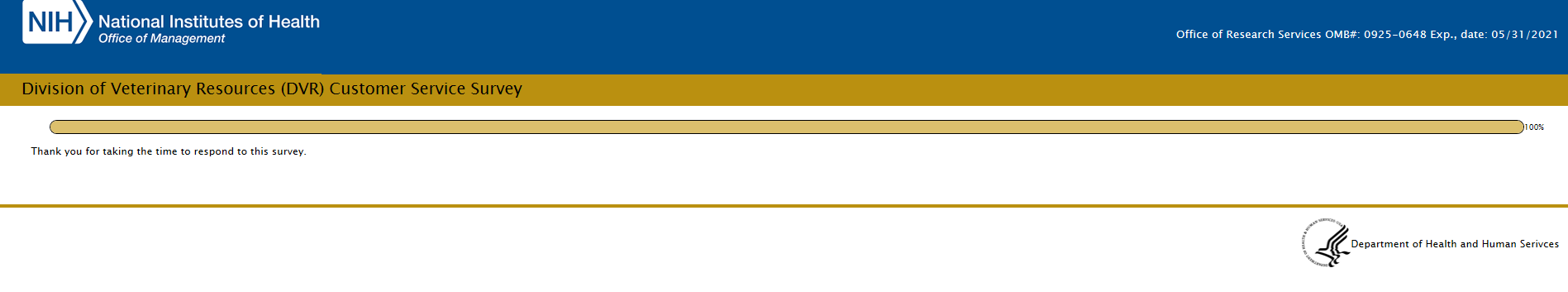 